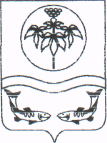  АДМИНИСТРАЦИЯОЛЬГИНСКОГО МУНИЦИПАЛЬНОГО РАЙОНАПРИМОРСКОГО КРАЯПОСТАНОВЛЕНИЕВ соответствии со статьями 39.11, 39.12 Земельного кодекса Российской Федерации, на основании Устава Ольгинского муниципального района,  администрация Ольгинского муниципального районаПОСТАНОВЛЯЕТ:1. Провести аукцион по продаже земельного участка из земель, государственная собственность на которые не разграничена:Лот 1. Земельный участок из категории земель «Земли населенных пунктов», вид разрешенного использования:  под автостоянку. Местоположение установлено относительно ориентира, расположенного за пределами участка. Ориентир дом. Участок находится примерно в 50 м от ориентира по направлению на север. Почтовый адрес ориентира: Приморский край, район Ольгинский, п. Тимофеевка, ул. Ленина, д. 1. Кадастровый номер 25:12:030601:1457, площадь 37 кв.м.2. Отделу жилищно-коммунального хозяйства, имущественных отношений и градостроительства:2.1. Организовать работу по подготовке к проведению аукциона по продаже земельного  участка, указанного в пункте 1 настоящего постановления. 2.2. Опубликовать настоящее постановление в районной газете «Заветы Ленина», разместить на официальном сайте в информационно-телекоммуникационной сети «Интернет».2.3. По результатам аукциона заключить договор купли-продажи земельного участка, указанного в пункте 1 настоящего постановления, с победителем аукциона, либо с лицом, которым подана единственная заявка на участие в аукционе, с заявителем, признанным единственным участником аукциона, с единственным принявшим участие в аукционе его участником на условиях, указанных в извещении о проведении аукциона.3. Настоящее постановление вступает в силу со дня его официального опубликования.Глава Ольгинского муниципального района-Глава администрации муниципального района                                   С.С. БасокЛИСТ СОГЛАСОВАНИЯк проекту постановления (распоряжения)администрации Ольгинского муниципального района Приморского края     Постановление (распоряжение) разослать:01.08.2018пгт. Ольга №246О проведении аукциона по продаже земельного участка(наименование вопроса)Проект подготовлен (Ф. И.О., должность) Лисняк И.А. – ведущий специалист отдела жилищно-коммунального хозяйства, имущественных отношений и градостроительстваДолжностьФамилия, инициалыДата поступления документа на согласованиеЗамечания, подписьДата согласованияЮр.отделЛазарева О.Ю.Руководитель аппарата  Захаренко Г.А.Полное наименование организации, адресКоличество экземпляровАдминистрация Ольгинского муниципального района (дело)1Отдел жилищно-коммунального хозяйства, имущественных отношений и градостроительства (синяя подпись)2ИТОГО:3Руководитель структурного подразделенияРуководитель структурного подразделенияКозонков Г.Е.подписьФамилия, инициалыПередано в организационный отделПередано в организационный отдел«_______» ______________________20____г.Примечание:Организационный отдел рассылает копии постановлений и распоряжений в строгом соответствии со списком. Ответственность за качество указанного списка несет лично руководитель структурного подразделения, внесшего проект распорядительного документа. Организационный отдел рассылает копии постановлений и распоряжений в строгом соответствии со списком. Ответственность за качество указанного списка несет лично руководитель структурного подразделения, внесшего проект распорядительного документа. Организационный отдел рассылает копии постановлений и распоряжений в строгом соответствии со списком. Ответственность за качество указанного списка несет лично руководитель структурного подразделения, внесшего проект распорядительного документа. 